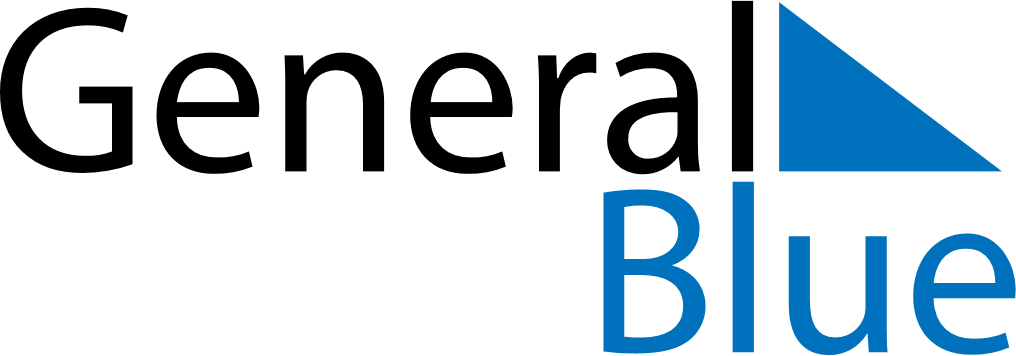 March 2029March 2029March 2029March 2029AngolaAngolaAngolaMondayTuesdayWednesdayThursdayFridaySaturdaySaturdaySunday1233456789101011International Woman’s Day1213141516171718192021222324242526272829303131Good Friday